_____________________________________________________________________________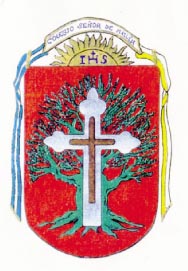 Docente: Paola                            Área:Prácticas del Lenguaje Año: 1°                                    fecha: 28 de octubre de 2020 ESCUCHÁ LEER O LEE SOLITO/A ESTA CANCIÓN POPULAR.MIRA LAS IMÁGENES Y ESCRIBI LAS PALABRAS.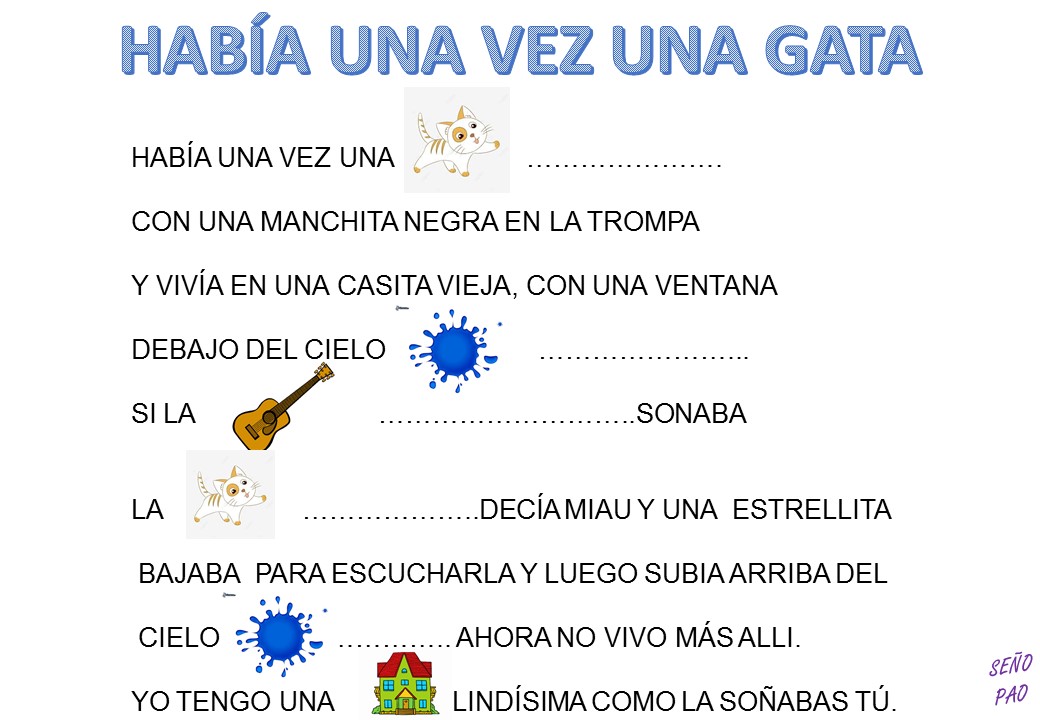 ¿CUÁL ES EL TÍTULO DE LA CANCIÓN?COMPLETÁ COMO ERA …EL CIELO ………………..               LA MANCHITA ……………………¿CÚAL ES TU CANCIÓN PREFERIDA? ESCRIBÍ SU NOMBRE DE LA MEJOR MANERA QUE PUEDAS.PRACTICA LECTURA CON ESTA CANCIÓN, PODES HACERLO POR PARTE O COMENZAR CON LAS PALABRAS QUE ESCRIBISTE.DIBUJA A LA GATA QUE MENCIONA EN LA CANCIÓN.No olviden subir las actividades a Classroom, es muy importante que lo hagan.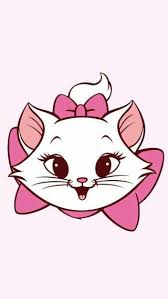 Cualquier duda, inquietud  me escriben.Saludos.Colegio Señor de MailínDIEGEP Nº 3265DISTRITO DE MALVINAS ARGENTINASSan Pedro 465 (1613) Villa de Mayo - Bs. As-Tel/Fax: 011-4463 - 8461